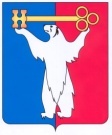 АДМИНИСТРАЦИЯ ГОРОДА НОРИЛЬСКАКРАСНОЯРСКОГО КРАЯПОСТАНОВЛЕНИЕ13.11.2017			                  г. Норильск				          № 509О внесении изменений в постановление Администрации города Норильска от 08.08.2011 № 393В соответствии с решением Норильского городского Совета депутатов от 20.20.05.2015 № 24/4-540 «О внесении изменений и дополнений в Устав муниципального образования город Норильск, с учетом постановления Администрации города Норильска от 23.05.2013 № 220 «О внесении изменения в постановления Администрации города Норильска», а также в целях урегулирования отдельных вопросов, связанных с установлением цен (тарифов) на услуги муниципальных учреждений и муниципальных унитарных предприятий муниципального образования город Норильск,ПОСТАНОВЛЯЮ:Внести в Порядок установления цен (тарифов) на услуги муниципальных учреждений и муниципальных унитарных предприятий муниципального образования город Норильск, утвержденный постановлением Администрации города Норильска от 08.08.2011 № 393 (далее – Порядок), следующие изменения:Абзац второй пункта 2.3 Порядка изложить в следующей редакции:«-платные дополнительные образовательные услуги, оказываемые физическим и юридическим лицам муниципальными образовательными учреждениями, подведомственными Управлению общего и дошкольного образования Администрации города Норильска (не предусмотренные образовательными программами, реализуемыми этими учреждениями), сверх утвержденного муниципального задания;».Дополнить пункт 2.3 Порядка шестым абзацем следующего содержания:«- платные услуги по организации досуговой деятельности детей и молодежи, оказываемые муниципальным бюджетным учреждением «Молодежный центр».».Абзац четвертый пункта 2.4 Порядка изложить в следующей редакции:«- услуги по прокату предметов спорта, туризма, игр (прокат спортивного инвентаря (оборудования)); услуги по организации массового отдыха населения, оказываемые муниципальными учреждениями дополнительного образования, подведомственными Управлению общего и дошкольного образования Администрации города Норильска.».Пункт 3.1.1 Порядка изложить в следующей редакции:«3.1.1. Управление общего и дошкольного образования Администрации города Норильска предоставляет в Управление экономики на экономическую экспертизу обоснование предлагаемого размера платы, выполненное в соответствии с Методикой ценообразования на услуги по присмотру и уходу за детьми в муниципальных дошкольных образовательных учреждениях, в группах дошкольного образования, открытых на базе муниципальных образовательных учреждений муниципального образования город Норильск, предоставляемые в пределах утвержденного муниципального задания, утвержденной распоряжением Администрации города Норильска, издаваемым заместителем Главы города Норильска по экономике и финансам, включающее также:пояснительную записку с обоснованием необходимости пересмотра размера платы за присмотр и уход за детьми в муниципальных дошкольных образовательных учреждениях, расчет доходов от поступления родительской платы за присмотр и уход за детьми в муниципальных дошкольных образовательных учреждениях муниципального образования город Норильск.При необходимости Управление экономики вправе запросить дополнительные материалы по формированию размера платы за услуги по присмотру и уходу за детьми в муниципальных дошкольных образовательных учреждениях.».Пункт 3.2.1 Порядка изложить в следующей редакции:«3.2.1. Управление общего и дошкольного образования Администрации города Норильска предоставляет в Управление экономики на экономическую экспертизу расчет предлагаемого размера платы, выполненный в соответствии с Методикой ценообразования на услуги по содержанию детей в интернатных учреждениях муниципального образования город Норильск, предоставляемые в пределах утвержденного муниципального задания, утвержденной распоряжением Администрации города Норильска, издаваемым заместителем Главы города Норильска по экономике и финансам, включающий также:пояснительную записку с обоснованием необходимости пересмотра размера платы за содержание детей в муниципальных интернатных учреждениях;характеристику обеспеченности семей воспитанников в муниципальных интернатных учреждениях (число величин прожиточных минимумов, приходящихся на 1 члена семьи);информацию о сравнительной оценке размера платы за содержание детей в муниципальных интернатных учреждениях по ценам: действующим и планируемым;расчет потребности в бюджетных средствах на планируемый финансовый год (финансовый год и плановый период), необходимых на содержание детей в муниципальных интернатных учреждениях.При необходимости Управление экономики вправе запросить дополнительные материалы по формированию платы за услуги по содержанию детей в муниципальных интернатных учреждениях.».Пункт 3.6 Порядка изложить в следующей редакции:«3.6. Цены на платные дополнительные образовательные услуги, оказываемые физическим и юридическим лицам муниципальными образовательными учреждениями, подведомственными Управлению общего и дошкольного образования Администрации города Норильска (не предусмотренные образовательными программами, реализуемыми этими учреждениями), сверх утвержденного муниципального задания:».Дополнить пункт 3.6.1 Порядка новым вторым абзацем следующего содержания:«- справку, составленную в произвольной форме, подписанную руководителем муниципального бюджетного (автономного) учреждения, в котором планируется оказание платных услуг, об отсутствии услуг, планируемых к оказанию на платной основе, в муниципальном задании;»Абзацы второй – десятый пункта 3.6.1 считать абзацами третьим – одиннадцатым соответственно.Пункты 3.13, 3.13.1 – 3.13.3 Порядка изложить в следующей редакции:«3.13. Цены на платные услуги по организации досуговой деятельности детей и молодежи, оказываемые муниципальным бюджетным учреждением «Молодежный центр».3.13.1. Управление по молодежной политике и взаимодействию с общественными объединениями Администрации города Норильска предоставляет в Управление экономики обоснование планируемых цен на платные услуги, оказываемые муниципальным бюджетным учреждением «Молодежный центр», включающее:обращение с указанием наименования услуг, планируемых цен, единиц измерения;общедоступные результаты изучения рынка аналогичных услуг, информацию о ценах товаров, работ, услуг, содержащуюся в рекламе, каталогах, описаниях товаров и в других предложениях, обращенных к неопределенному кругу лиц и признаваемых в соответствии с гражданским законодательством публичными офертами; данные анализа спроса на услуги;данные о максимальном количестве потребителей услуг, определенном с учетом планируемой технологии или стандарта оказания платных услуг;время работы муниципального бюджетного учреждения «Молодежный центр», время оказания услуг;штатное расписание муниципального бюджетного учреждения «Молодежный центр»;данные о размере заработной платы основного и вспомогательного персонала в разрезе должностей и видов деятельности;план финансово-хозяйственной деятельности на финансовый год, в котором планируется установить стоимости услуг;перечень имущества, сдаваемого в прокат или предоставляемого во временное пользование с указанием количества и стоимости;информацию о площади зданий муниципального бюджетного учреждения «Молодежный центр», в разбивке на:а) полезную, включающую помещения, в которых оказываются муниципальные и платные услуги;б) вспомогательную, включающую кабинеты работников муниципального бюджетного учреждения «Молодежный центр», архивы, хранилища, склады;в) подсобную, включающую лестницы, коридоры, холлы, туалеты, душевые, фойе.При необходимости Управление экономики вправе запросить дополнительные материалы по формированию стоимости платных услуг.3.13.2. Управление экономики в течение 30 календарных дней со дня получения документов, указанных в пункте 3.13.1 настоящего Порядка, осуществляет экономическую экспертизу планируемых цен, подготавливает проект прейскуранта цен с учетом результатов экономической экспертизы и направляет его в Управление по молодежной политике и взаимодействию с общественными объединениями Администрации города Норильска.3.13.3. В срок до 10 календарных дней со дня получения от Управления экономики согласованного проекта прейскуранта цен на услуги, начальник Управления по молодежной политике и взаимодействию с общественными объединениями Администрации города Норильска:при согласии с проектом прейскуранта цен осуществляет его утверждение своим распоряжением (приказом);при отказе обращается повторно с указанием причин несогласия с планируемыми ценами.».Дополнить Порядок пунктом 3.13.4 следующего содержания:«3.13.4. Управление по молодежной политике и взаимодействию с общественными объединениями Администрации города Норильска осуществляет контроль правильности применения муниципальным бюджетным учреждением «Молодежный центр» цен на услуги.».Дополнить Порядок пунктами 3.17, 3.17.1 – 3.17.3 следующего содержания:«3.17. Цены на услуги по прокату предметов спорта, туризма, игр (прокат спортивного инвентаря (оборудования)); услуги по организации массового отдыха населения, оказываемые муниципальными учреждениями дополнительного образования, подведомственными Управлению общего и дошкольного образования Администрации города Норильска.3.17.1. Расчет цен на услуги по прокату предметов спорта, туризма, игр (прокат спортивного инвентаря (оборудования)); услуги по организации массового отдыха населения, оказываемые муниципальными учреждениями дополнительного образования, подведомственными Управлению общего и дошкольного образования Администрации города Норильска, осуществляется муниципальными учреждениями дополнительного образования, подведомственными Управлению общего и дошкольного образования Администрации города Норильска.3.17.2. Согласование и утверждение цен на услуги, указанные в пункте 3.17 настоящего Порядка, осуществляется Управлением общего и дошкольного образования Администрации города Норильска в установленном им порядке.3.17.3. Управление общего и дошкольного образования Администрации города Норильска осуществляет экономическую экспертизу расчетов цен на услуги, указанные в пункте 3.17 настоящего Порядка, и контроль правильности применения указанных цен, утвержденных в установленном порядке.».Пункты 4.1, 4.1.1 – 4.1.3 Порядка изложить в следующей редакции:«4.1. Тарифы на услуги, предоставляемые согласно гарантированному перечню услуг по погребению:4.1.1. Муниципальное унитарное предприятие «Специализированная служба по вопросам похоронного дела» в срок до 1 июля года, предшествующего планируемому финансовому году, предоставляет на экономическую экспертизу в Управление экономики пакет документов, включающий в себя следующие материалы:пояснительную записку с обоснованием причин, обусловивших необходимость изменения (установления) тарифов на услуги, предоставляемые согласно гарантированному перечню услуг по погребению;информацию о динамике объемов захоронения на безвозмездной основе (в натуральных и стоимостных показателях) за три финансовых года, предшествующих году ввода новых тарифов на услуги, и на планируемый финансовый год. Динамика должна быть выполнена по источникам финансирования и в разрезе категорий умерших граждан и оказанных услуг;результаты финансово-хозяйственной деятельности за финансовый год, предшествующий году ввода новых тарифов на услуги, и плановую производственную программу финансово-хозяйственной деятельности на текущий финансовый год, утвержденные распоряжением Администрации города Норильска, издаваемым Главой города Норильска;формы бухгалтерского баланса и отчета о прибылях и убытках за финансовый год, предшествующий году ввода новых тарифов на услуги;штатное расписание муниципального унитарного предприятия «Специализированная служба по вопросам похоронного дела»;справку о среднемесячной заработной плате в целом по муниципальному унитарному предприятию «Специализированная служба по вопросам похоронного дела» и по категориям работников;расчет общехозяйственных или накладных расходов с приложением расшифровок и локального нормативного акта по учетной политике (в части распределения общехозяйственных или накладных расходов на ритуальные услуги);калькуляции отдельных видов услуг, включенных в тарифы на услуги, предоставляемые согласно гарантированному перечню услуг по погребению, утвержденные постановлением Администрации города Норильска, с приложением обосновывающих материалов по каждой статье затрат (заработная плата, топливо, спецодежда, запасные части, стоимости урн и капсул, газ и т.п.);плановые калькуляции (расчет стоимости) тарифов;отчетные калькуляции (расчет фактической стоимости ритуальных услуг, оказываемых в рамках гарантированного перечня услуг по погребению, в финансовом году, предшествующему текущему году);справку о группе грунта в местах захоронения и глубине промерзания грунтов.При необходимости Управление экономики вправе запросить дополнительные материалы по формированию тарифов.Все предоставляемые материалы должны быть подписаны руководителем и главным бухгалтером муниципального унитарного предприятия «Специализированная служба по вопросам похоронного дела» и подтверждены финансовыми, нормативными правовыми и иными документами.4.1.2. Управление экономики в срок до 30 календарных дней со дня предоставления пакета расчетных документов в полном объеме осуществляет экономическую экспертизу материалов, обосновывающих изменение (установление) тарифов на услуги, предоставляемые согласно гарантированному перечню услуг по погребению.При отрицательном результате экспертизы Управление экономики возвращает документы муниципальному унитарному предприятию «Специализированная служба по вопросам похоронного дела» на доработку с обоснованием причин возврата в письменном виде.4.1.3. При положительном результате экспертизы Управление экономики подготавливает заключение, направляет пакет расчетных и обосновывающих изменение тарифов материалов в соответствии со статьей 9 Федерального закона от 12.01.1996 №8-ФЗ «О погребении и похоронном деле» для согласования в Службу финансово-экономического контроля и контроля в сфере закупок Красноярского края (далее – Служба).После получения приказа Службы о согласовании стоимости услуг по погребению Управление экономики:готовит проект постановления Администрации города Норильска об изменении (установлении) тарифов на услуги, предоставляемые согласно гарантированному перечню услуг по погребению;организует согласование проекта постановления об изменении (установлении) тарифов на услуги, предоставляемые согласно гарантированному перечню услуг по погребению, в порядке, установленным Регламентом Администрации города Норильска, с должностными лицами Администрации горда Норильска, с отделениями Пенсионного фонда Российской Федерации, Фонда социального страхования Российской Федерации в городе Норильске в соответствии со статьей 9 Федерального закона от 12.01.1996 №8-ФЗ «О погребении и похоронном деле».».1.13. По всему тексту Порядка слова «Управление по спорту, туризму и молодежной политике Администрации города Норильска» в соответствующих падежах заменить словами «Управление по спорту Администрации города Норильска» в соответствующих падежах.1.14. По всему тексту Порядка слова «муниципальным автономным образовательным учреждением дополнительного образования детей «Норильский центр безопасности движения» заменить словами «муниципальным автономным учреждением дополнительного образования «Норильский центр безопасности движения».1.15. По всему тексту Порядка слова «заместитель Руководителя Администрации города Норильска по экономике и финансам» в соответствующих падежах заменить словами «заместитель Главы города Норильска по экономике и финансам» в соответствующих падежах.2. Опубликовать настоящее постановление в газете «Заполярная правда» и разместить его на официальном сайте муниципального образования город Норильск.Глава города Норильска							         Р.В. Ахметчин